AULA 09 REMOTA – 19/04 A 23/04 - ATIVIDADE DE INGLÊS - 5º ANOCatanduvas, April 19th 2021Today is Monday Greetings and commands – Cumprimentos e comandosComplete as frases com suas informações pessoais e relembrando as atividades que realizamos. Algumas dicas: lembre o nome da sua escola, a série que você está e o nome da sua professora de inglês. 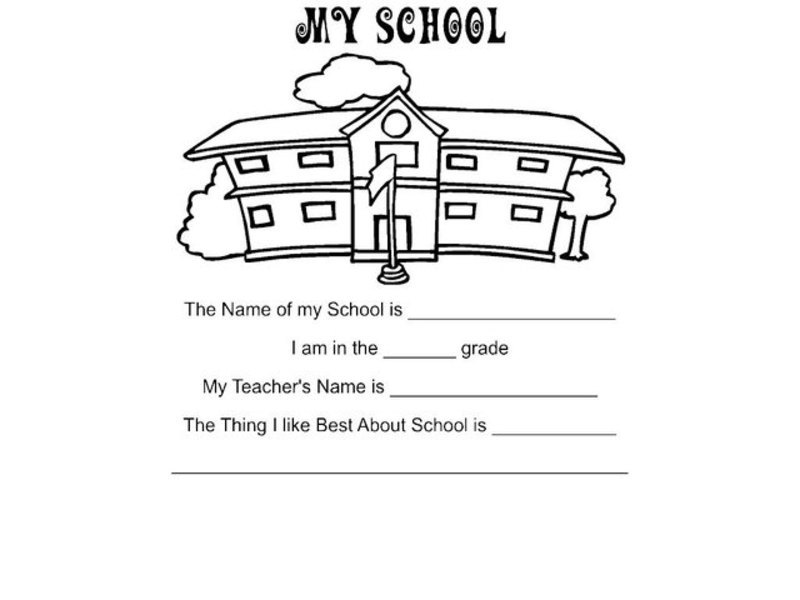 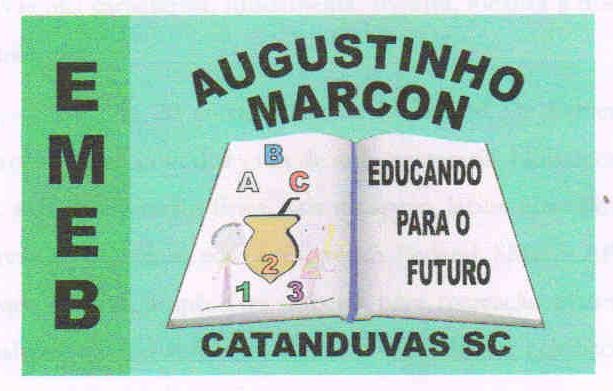 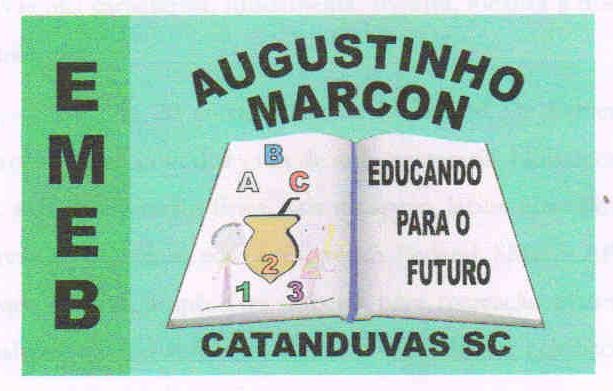 Escola Municipal de Educação Básica Augustinho Marcon. Catanduvas, abril de 2021.Diretora: Tatiana Bittencourt Menegat.Assessora Técnica Pedagógica: Maristela Apª. Borella Baraúna. Assessora Técnica Administrativa: Margarete Petter Dutra.Professora: Jaqueline Demartini. Aluno:........................................................Disciplina: Inglês